FORUM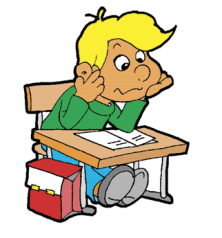   Les avantages pour les élèves :incite à  l’intervention et l’expression de tous les élèves,permet le travail selon différents rythmes et compétences,permet le réinvestissement de certains savoirs,augmente la motivation,permet l’auto-évaluation et l’évaluation par les pairs,apprend les règles de la communication,favorise l’interactivité en classe.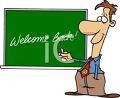 Les avantages pour les enseignants :économise du temps en préparation de cours,permet l’accompagnement individualisé.